1 сентября – ДЕНЬ ЗНАНИЙ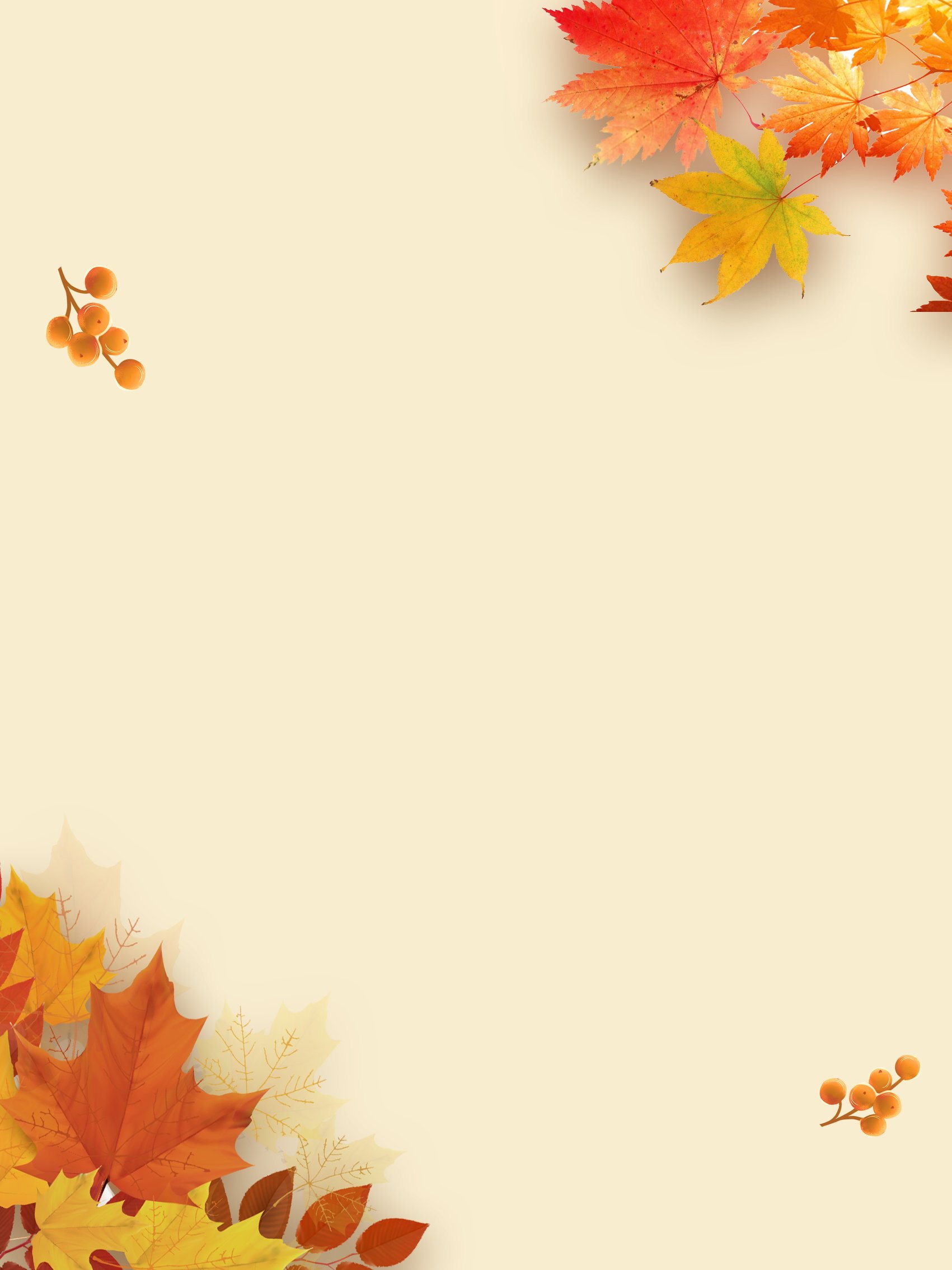 Расписание праздничных мероприятийВРЕМЯМЕРОПРИЯТИЕМЕСТО ПРОВЕДЕНИЯМЕСТО ПРОВЕДЕНИЯМЕСТО ПРОВЕДЕНИЯМЕСТО ПРОВЕДЕНИЯМЕСТО ПРОВЕДЕНИЯМЕСТО ПРОВЕДЕНИЯМЕСТО ПРОВЕДЕНИЯМЕСТО ПРОВЕДЕНИЯ1 классы1 классы1 классы1 классы1 классы1 классы1 классы1 классы1 классы1 классы11.00Торжественная линейкаплощадь школы 1 корпусплощадь школы 1 корпусплощадь школы 1 корпусплощадь школы 1 корпусплощадь школы 1 корпусплощадь школы 1 корпусплощадь школы 1 корпусплощадь школы 1 корпус11.40Классный час1А1Б1Б1В1В1Г1Г1Д2 классы2 классы2 классы2 классы2 классы2 классы2 классы2 классы2 классы2 классы9.45Классный час2А 2А 2А 2А 2Г 2Г 2Г 2Г 12.00Классный час2Б   2Б   2В 2В 2В 2В 2Д  2Д  После классного часаПоздравление учителей и мультфильмКДЦ «Орфей»КДЦ «Орфей»КДЦ «Орфей»КДЦ «Орфей»КДЦ «Орфей»КДЦ «Орфей»КДЦ «Орфей»КДЦ «Орфей»3 классы3 классы3 классы3 классы3 классы3 классы3 классы3 классы3 классы3 классы9.45Классный час3А  3А  3В3В3В3В3Б 3Б 10.45Классный час3Г 3Г 3Г 3Г 3Д 3Д 3Д 3Д После классного часаПоздравление учителей и мультфильмКДЦ «Орфей»КДЦ «Орфей»КДЦ «Орфей»КДЦ «Орфей»КДЦ «Орфей»КДЦ «Орфей»КДЦ «Орфей»КДЦ «Орфей»4 классы4 классы4 классы4 классы4 классы4 классы4 классы4 классы4 классы4 классы9.45Классный час4Д   4Д   4Д   4Д   4Д   4Д   4Д   4Д   10.45Классный час4А 4А 4Б 4Б 4Б 4Б 4В 4В 12.00Классный час4Г 4Г 4Г 4Г 4Г 4Г 4Г 4Г После классного часаПоздравление учителей и мультфильмКДЦ «Орфей»КДЦ «Орфей»КДЦ «Орфей»КДЦ «Орфей»КДЦ «Орфей»КДЦ «Орфей»КДЦ «Орфей»КДЦ «Орфей»5 классы5 классы5 классы5 классы5 классы5 классы5 классы5 классы5 классы5 классы8.30.-8.50.Торжественная линейкаактовый зал 1 корпусактовый зал 1 корпусактовый зал 1 корпусактовый зал 1 корпусактовый зал 1 корпусактовый зал 1 корпусактовый зал 1 корпусактовый зал 1 корпус9.00 Классный час5А – каб.3155А – каб.3155А – каб.3155А – каб.3155В – каб.1515В – каб.1515В – каб.1515В – каб.1519.00 Классный час5Б – каб.2155Б – каб.2155Б – каб.2155Б – каб.2155Г – каб.3135Г – каб.3135Г – каб.3135Г – каб.3136 классы6 классы6 классы6 классы6 классы6 классы6 классы6 классы6 классы6 классы9.00.-9.20.Торжественная линейкаактовый зал 1 корпусактовый зал 1 корпусактовый зал 1 корпусактовый зал 1 корпусактовый зал 1 корпусактовый зал 1 корпусактовый зал 1 корпусактовый зал 1 корпус9.30Классный час6А – каб.2106А – каб.2106А – каб.2106А – каб.2106В – каб.1526В – каб.1526В – каб.1526В – каб.1529.30Классный час6Б – каб.3176Б – каб.3176Б – каб.3176Б – каб.3176Г – каб.3146Г – каб.3146Г – каб.3146Г – каб.3147 классы7 классы7 классы7 классы7 классы7 классы7 классы7 классы7 классы7 классы9.30.-9.50.Торжественная линейкаактовый зал 1 корпусактовый зал 1 корпусактовый зал 1 корпусактовый зал 1 корпусактовый зал 1 корпусактовый зал 1 корпусактовый зал 1 корпусактовый зал 1 корпус10.00Классный час7А – каб.1537А – каб.1537А – каб.1537А – каб.1537В – каб.1067В – каб.1067В – каб.1067В – каб.10610.00Классный час7Б – каб.3017Б – каб.3017Б – каб.3017Б – каб.3017Г – каб.2017Г – каб.2017Г – каб.2017Г – каб.2018 классы8 классы8 классы8 классы8 классы8 классы8 классы8 классы8 классы8 классы12.00Торжественная линейкаактовый зал 2 корпусактовый зал 2 корпусактовый зал 2 корпусактовый зал 2 корпусактовый зал 2 корпусактовый зал 2 корпусактовый зал 2 корпусактовый зал 2 корпус12.40Классный час8А – каб.1108А – каб.1108А – каб.1108А – каб.1108В – каб.1088В – каб.1088В – каб.1088В – каб.10812.40Классный час8Б – каб.1068Б – каб.1068Б – каб.1068Б – каб.1068Г – каб.2138Г – каб.2138Г – каб.2138Г – каб.2139 классы9 классы9 классы9 классы9 классы9 классы9 классы9 классы9 классы9 классы11.00Торжественная линейкаплощадь школы 1 корпусплощадь школы 1 корпусплощадь школы 1 корпусплощадь школы 1 корпусплощадь школы 1 корпусплощадь школы 1 корпусплощадь школы 1 корпусплощадь школы 1 корпус11.40Классный час9А – каб.2069А – каб.2069А – каб.2069А – каб.2069В – каб.1099В – каб.1099В – каб.1099В – каб.10911.40Классный час9Б – каб.2089Б – каб.2089Б – каб.2089Б – каб.20810 классы10 классы10 классы10 классы10 классы10 классы10 классы10 классы10 классы10 классы12.00Классный час01-21 – каб.11601-21 – каб.11601-21 – каб.11601-21 – каб.11603-21 – каб.20003-21 – каб.20003-21 – каб.20003-21 – каб.20012.00Классный час02-21 – каб.21102-21 – каб.21102-21 – каб.21102-21 – каб.21112.40Праздничный Квестактовый зал 2 корпусактовый зал 2 корпусактовый зал 2 корпусактовый зал 2 корпусактовый зал 2 корпусактовый зал 2 корпусактовый зал 2 корпусактовый зал 2 корпус11 классы11 классы11 классы11 классы11 классы11 классы11 классы11 классы11 классы11 классы11.00Торжественная линейкаплощадь школы 1 корпусплощадь школы 1 корпусплощадь школы 1 корпусплощадь школы 1 корпусплощадь школы 1 корпусплощадь школы 1 корпусплощадь школы 1 корпусплощадь школы 1 корпус11.40Классный час01-20 – каб.11901-20 – каб.11901-20 – каб.11901-20 – каб.11902-20 – каб.21602-20 – каб.21602-20 – каб.21602-20 – каб.216